INDICAÇÃO Nº 7404/2017Indica ao Poder Executivo Municipal a execução de serviços de troca de lâmpadas queimadas em postes de iluminação pública nas ruas Profeta Ezequiel e Profeta Daniel, no Jardim Laudissi II.Excelentíssimo Senhor Prefeito Municipal, Nos termos do Art. 108 do Regimento Interno desta Casa de Leis, dirijo-me a Vossa Excelência para indicar que, por intermédio do Setor competente, a execução de serviços de troca de lâmpadas queimadas em postes de iluminação pública nas ruas Profeta Ezequiel e Profeta Daniel, no Jardim Laudissi II.Justificativa:                     Vários munícipes têm reclamado de lâmpadas queimadas nas ruas Profeta Ezequiel e Profeta Daniela, nas imediações do Campo de Futebol, no Jardim Laudissi II. Nas proximidades, existe uma pista de caminhada que também precisa de iluminação pública. A falta de lâmpadas causa preocupação nos moradores, devido à escuridão o que faz otimizar os riscos à segurança da comunidade. Pedem providências urgentes da Administração Municipal.                       Plenário “Dr. Tancredo Neves”, em 20 de setembro de 2017.José Antonio Ferreira“Dr. José”-vereador-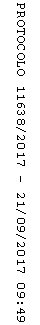 